Publish Your Self AssessmentYou will now attach and/or embed your self-assessment to the bottom of the blog post with the artifact you have chosen. You may choose to make this post private or public. After placing your artifact on a blog post, follow the instructions below.Categories - Self-AssessmentTags - Now tag your post using the tag that corresponds to the competency that you have written about. You can choose more than one. Please use lower case letters and be exact.#creativethinkingcc#communicationcc#criticalthinkingcc#socialresponsibilitycc#personalidentitycc#personalawarenessccUse the Add Document button located at the top of your post page and embed your self-assessment at the bottom of your blog post.Publish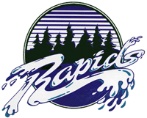 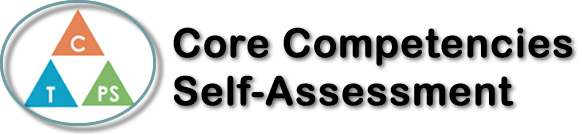 Name: Jason SeoDate: 6/9/20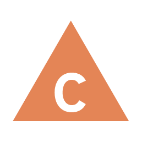 How does the artifact you selected demonstrate strengths & growth in the communication competency?In what ways might you further develop your communication competency?Self-ReflectionDescribe how the artifact you selected shows your strengths & growth in specific core competencies. The prompt questions on the left - or other self-assessment activities you may have done - may guide your reflection process.Critical and creative thinking were competencies that I had used quite often during the semester in A&P 12. Especially during the final project, it was difficult to understand how all the body systems could be so interconnected with each other. I had known about the individual body systems, but had barely known about the organs that were associated with such body systems, and it was also difficult to envision how each organ worked. Throughout the course, structure had been closely tied to function, and this fact was highly emphasized over the entire semester. To be able to link the structure of an organ to its function, and also to see the general image of the single organ’s role in the entire body was something that I had to get used to and also had to work on envisioning. During the final project about the interconnection of the body systems, it could me some time to realize how the respiratory system was linked to the endocrine or the integumentary systems, since to me it seemed as though there could be no relation between the two. However, by seeing the functions and the role of each individual body system, I was able to realize how each body system had even the smallest part in helping the others.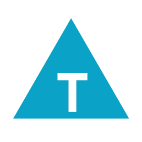 How does the artifact you selected demonstrate strengths & growth in the thinking competencies?In what ways might you further develop your thinking competencies?Self-ReflectionDescribe how the artifact you selected shows your strengths & growth in specific core competencies. The prompt questions on the left - or other self-assessment activities you may have done - may guide your reflection process.Critical and creative thinking were competencies that I had used quite often during the semester in A&P 12. Especially during the final project, it was difficult to understand how all the body systems could be so interconnected with each other. I had known about the individual body systems, but had barely known about the organs that were associated with such body systems, and it was also difficult to envision how each organ worked. Throughout the course, structure had been closely tied to function, and this fact was highly emphasized over the entire semester. To be able to link the structure of an organ to its function, and also to see the general image of the single organ’s role in the entire body was something that I had to get used to and also had to work on envisioning. During the final project about the interconnection of the body systems, it could me some time to realize how the respiratory system was linked to the endocrine or the integumentary systems, since to me it seemed as though there could be no relation between the two. However, by seeing the functions and the role of each individual body system, I was able to realize how each body system had even the smallest part in helping the others.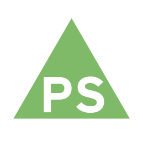 How does the artifact you selected demonstrate strengths & growth in the personal & social competencies?In what ways might you further develop your personal & social competencies?Self-ReflectionDescribe how the artifact you selected shows your strengths & growth in specific core competencies. The prompt questions on the left - or other self-assessment activities you may have done - may guide your reflection process.Critical and creative thinking were competencies that I had used quite often during the semester in A&P 12. Especially during the final project, it was difficult to understand how all the body systems could be so interconnected with each other. I had known about the individual body systems, but had barely known about the organs that were associated with such body systems, and it was also difficult to envision how each organ worked. Throughout the course, structure had been closely tied to function, and this fact was highly emphasized over the entire semester. To be able to link the structure of an organ to its function, and also to see the general image of the single organ’s role in the entire body was something that I had to get used to and also had to work on envisioning. During the final project about the interconnection of the body systems, it could me some time to realize how the respiratory system was linked to the endocrine or the integumentary systems, since to me it seemed as though there could be no relation between the two. However, by seeing the functions and the role of each individual body system, I was able to realize how each body system had even the smallest part in helping the others.